                                               Manuels lycée 2ndes  1ères et Tles Classes de 2nde     Les manuels sont prêtés par l’établissement sauf en italien : Strada facendo ,M. Ferdeghini, P. Niggi ; édition Le Robert - ISBN/EAN : 9782321005223 ;parution : Avril 2014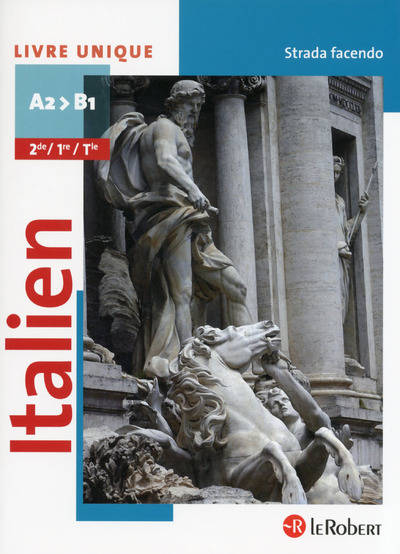     CLASSES DE 1ères                                                           Français1ère L /ES/S   L’Ecume des Lettres, Hachette  Education , édition 2011 ISBN : 9782011355423   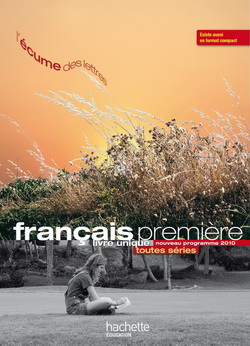                                               Histoire /géographie :1ère L/ESHistoire Géographie 1re ES-L (2015) ,sous la direction  de Jacqueline Jalta, Alexandre Ploye  –Magnard -avril 2015 - ISBN : 978-2-210-10512-6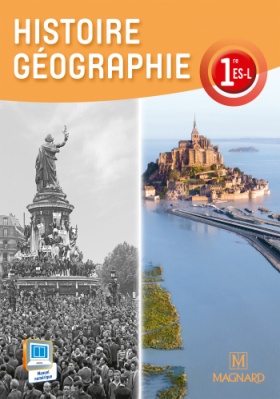 1ère S:  Histoire Géographie 1re S (2015),  sous la direction de Jacqueline Jalta, Alexandre Ploye - Magnard - ISBN : 978-2-210-10513-3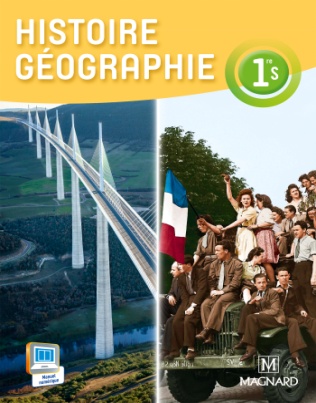                                                                             Mathématiques :1ère ES/ L(spécialité)Mathématiques Barbazo 1re ES / L -  Hachette Education-édition 2015-ISBN : 9782011357007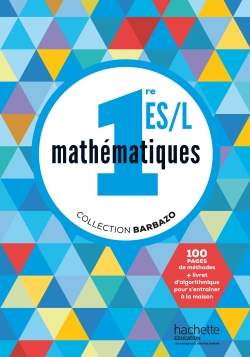 1ère SMathématiques Barbazo 1re S - Hachette Education - édition 2015- ISBN : 9782011357014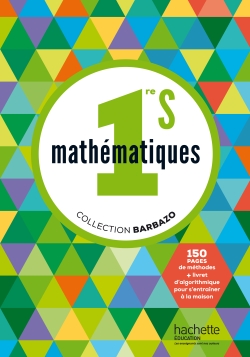                                                      SVT :1ères L/ ES  Pas  de manuel1ère SPas de manuel                                            Physique/ Chimie :1 ères L/ ES :  Pas de manuel1ère S :Physique/ chimie : collection E.S.P.A.C.E 1re S * ; Bordas (Ed. 2011) Référence : 9782047328637	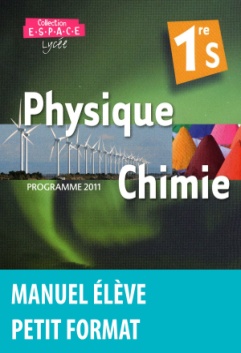                                                      SES :1ère ESPas de manuel                                                  Anglais :  Non communiqué                                                      Espagnol : 1ères L/ES/SNuevas noces 1ère, Didier- édition 2011- ISBN : 9782278071425-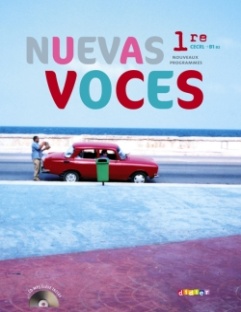                                                  Italien :1ères L/ES/S(même manuel qu’en 2nde): Strada facendo ,M. Ferdeghini, P. Niggi ; édition Le Robert - ISBN/EAN : 9782321005223 ;parution : Avril 2014                                                     Corse: 1ères L/ES/S Manuel prêté par l’établissement                                                   Allemand :1ères L/ES/S Pas de manuelCLASSES DE Tles                                                 PhilosophieTles L/ES/S :Pas de manuel                                                     Mathématiques Tle SMathématiques Barbazo Tle S spécifique –Hachette éducation - éd. 2016- ISBN : 9782011357106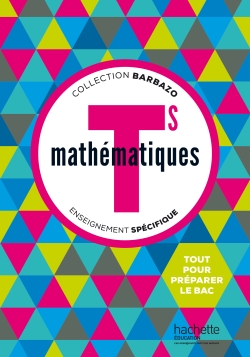 Tles ES/L (spécialité)Pas de manuel                                                              HistoireTle SHistoire Terminale S - 2014- Collection :David Colon-Editeur:Belin- ISBN : 978-2-7011-8976-5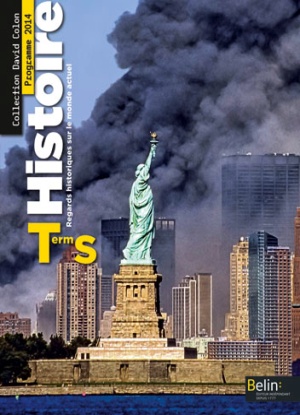 Tles L/ESHistoire Tles ES / L (2014) -Sous la direction de Hugo Billard-édition Magnard-avril 2014 -ISBN : 978-2-210-10275-0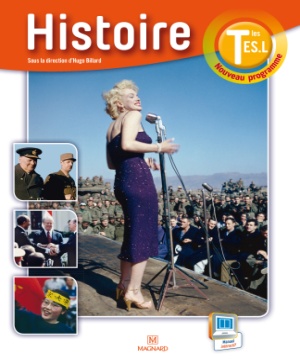                                                            GéographieTle SGéographie Tle S (2014) - Sous la direction de Jacqueline Jalta-édition Magnard-avril 2014 - ISBN : 978-2-210-10016-9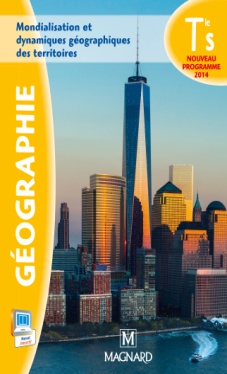 Tle L/ESGéographie Tles ES/L (2014) - Sous la direction de Jacqueline Jalta-avril 2014 - ISBN : 978-2-210-10276-7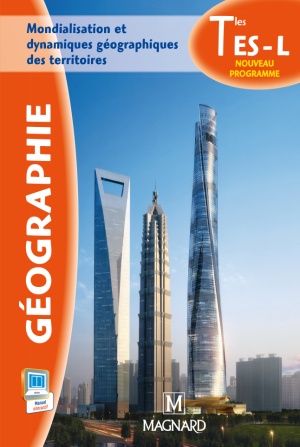                                                     SESPas de manuel                                                AnglaisTles S/ES :New Bridges Terminales – Nathan-Édition 2012 -ISBN : 9782091739762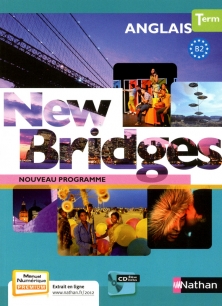 Tle L :Non communiqué                                                 EspagnolTles S/ES/LAlgo más Terminale B1/B2-Belin- édition 2012-ISBN: 978-2-7011-6262-1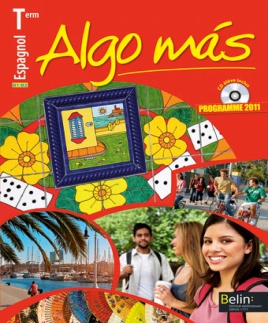                                                          ItalienTles S/ES/L:Tutto Bene ! Tle - Italien – Hachette education - Edition 2012- ISBN : 9782011354709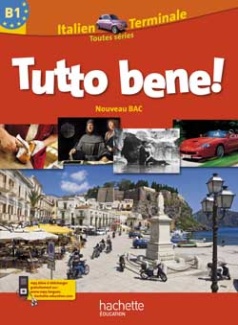                                                           Allemand Tle S/ES/LPas de manuel                                                         CorseTles ES/L/SManuel prêté par l’établissement